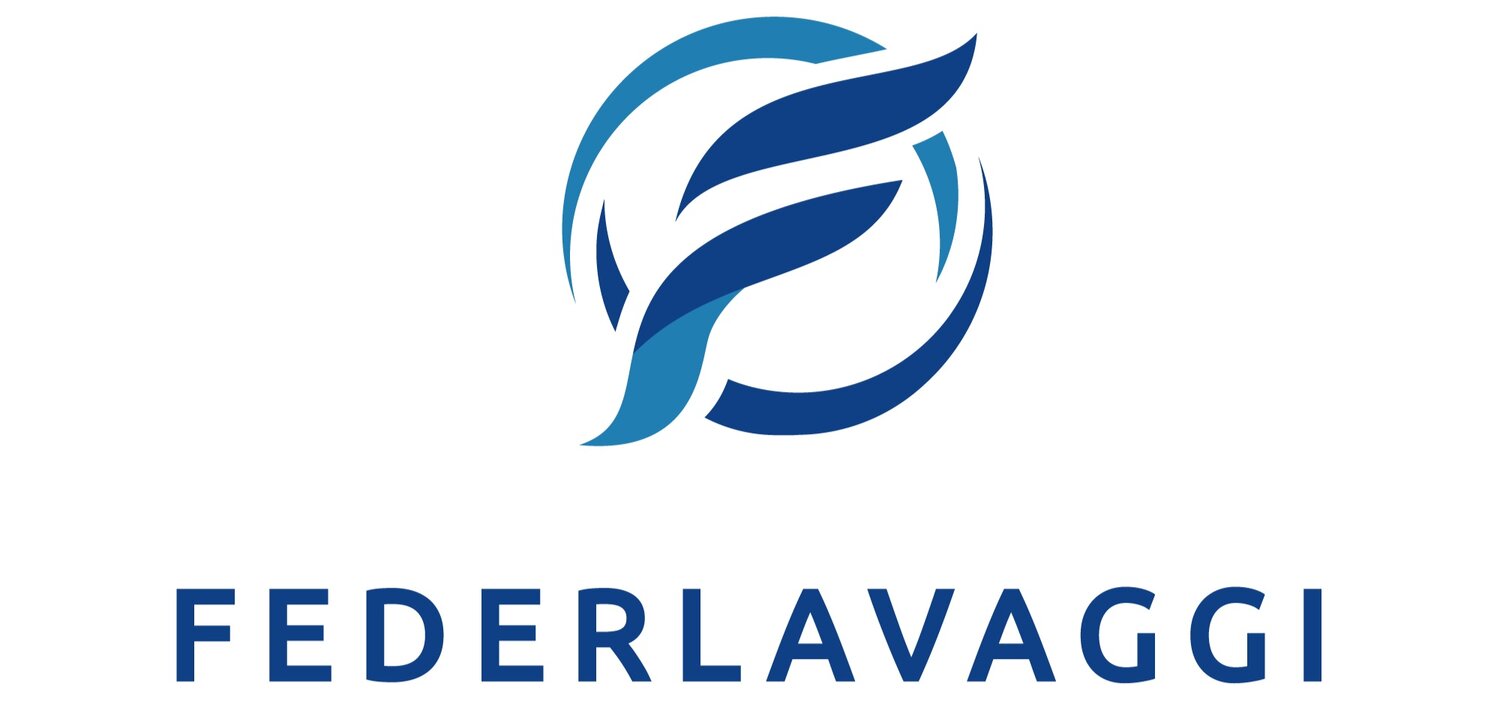 Informativa resa ai sensi dell’art.13 del Regolamento Europeo 679/2016 (GDPR - General Data Protection Regulation) relativa al seguente trattamento di dati personaliPOSTA ELETTRONICATITOLARE DEL TRATTAMENTO. Il Titolare del trattamento dei dati è FEDERLAVAGGI con Sede in Via Attanasio II n. 80, 00165 Roma.
DESCRIZIONE DEL TRATTAMENTO. Archiviazione e gestione dei messaggi di posta elettronica.
FINALITÀ E BASE GIURIDICA E DURATA. Si evidenzia che il trattamento si svolgerà come segue:Tale trattamento sarà sempre improntato ai principi di correttezza, liceità, trasparenza e di tutela della riservatezza e dei diritti dei soggetti interessati.
NATURA OBBLIGATORIA O FACOLTATIVA DEL CONFERIMENTO DEI DATI.  Si informa che, tenuto conto delle finalità del trattamento come sopra illustrate, il conferimento dei dati è obbligatorio ed il loro mancato, parziale o inesatto conferimento potrà avere, come conseguenza la mancata finalizzazione del contratto.
DESTINATARI O CATEGORIE DI DESTINATARI. I dati personali saranno trattati dal Titolare del trattamento, e dalle persone da lui strettamente autorizzate. I dati non saranno oggetto di comunicazione al di fuori della struttura del TitolareI dati non saranno oggetto di diffusione.
DIRITTO DI RECLAMO ALL’AUTORITÀ DI CONTROLLO. Il soggetto interessato ha diritto di presentare reclamo all’Autorità di controllo (Per l’Italia: Garante per la protezione dei dati personali www.garanteprivacy.it).
DIRITTI DEGLI INTERESSATI. Potranno, in qualunque momento, essere esercitati i diritti di accesso ai dati personali, di rettifica o di cancellazione degli stessi, di limitazione del trattamento, di opposizione, di portabilità di cui agli artt. 15-20 del Regolamento Europeo 679/2016 attraverso l’invio di una richiesta email all’indirizzo privacy@federlavaggi.orgL’esercizio dei diritti dell'interessato potrebbe essere ritardato, limitato o escluso nei casi previsti dall’art. 2-undecies D.Lgs. 196/03
ESISTENZA DI UN PROCESSO DECISIONALE AUTOMATIZZATO. Il trattamento non comporta un processo decisionale automatizzato.
TRASFERIMENTO DEI DATI IN UN PAESE TERZO O AD UN’ORGANIZZAZIONE INTERNAZIONALE. Il Titolare del trattamento non trasferirà i dati personali ad un paese terzo o ad una organizzazione internazionaleFINALITA’BASE GIURIDICAPERIODO O CRITERI DI CONSERVAZIONEComunicazioni elettroniche e gestione della posta elettronica(Art.6 1.b Reg. Europeo 679/2016) Esecuzione di un contratto o di attività precontrattuali.(Art.6 1.c Reg. Europeo 679/2016) Esecuzione di un obbligo di legge.(Art.6 1.f Reg. Europeo 679/2016) Interesse legittimo del Titolare.Per un periodo massimo di 10 anni